Проект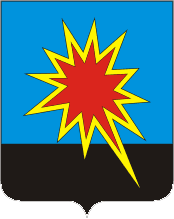 РОССИЙСКАЯ  ФЕДЕРАЦИЯКемеровская областьКалтанский  городской  округСовет народных депутатовКалтанского городского округа(пятый созыв, двадцать восьмое заседание)О внесении изменений в Решение Совета  народных  депутатов Калтанского  городского  округа от 14  декабря  2017 г. № 49-НПА                          «О  бюджете  Калтанского  городского  округа  на  2018 год и  на плановый  период 2019 и 2020 годов»принято Советом народных депутатовКалтанского  городского  округа« __ »   ________   2018 годаВ соответствии со статьями 9, 153 Бюджетного кодекса Российской Федерации, статьей 35 Федерального закона от 06.10.2003 года № 131-ФЗ «Об общих принципах организации местного самоуправления», руководствуясь статьями 26, 62 Устава муниципального образования - Калтанский городской округ, Положением «О бюджетном процессе в  Калтанском городском округе» утвержденным Решением Совета  народных депутатов Калтанского городского округа от 22.06.2016 г. № 182-НПА Совет народных депутатов Калтанского городского округа         РЕШИЛ:Внести следующие изменения в  решение  Совета народных депутатов  от 14.12.2017 г. № 49-НПА «О бюджете Калтанского  городского  округа  на 2018 год и на плановый  период 2019 и 2020 годов»:В пункте 1 слова «в сумме  939 155,3  тыс. рублей» заменить словами «в сумме  1 033 503,4 тыс. рублей», слова «в сумме 961 053,7  тыс. рублей» заменить словами «в сумме  1 055 401,8 тыс. рублей;1.2.	В пункте 8 слова «в сумме 161 618,9 тыс. рублей» заменить словами «в сумме 164 198,9 тыс. рублей»;1.3.  В пункте 12 слова «в сумме 644 625,2 тыс. рублей» заменить словами «в сумме 737 797,4 тыс. рублей»;1.4. Приложение 4 «Распределение бюджетных ассигнований бюджета городского округа по целевым статьям (муниципальным программам и непрограммным направлениям деятельности) группам и подгруппам видов классификации расходов бюджета на 2018 год и на плановый период 2019 и 2020 годов» изложить в новой редакции согласно приложению 1 к настоящему Решению.    1.5. Приложение 5 «Распределение бюджетных ассигнований бюджета городской округ по разделам, подразделам классификации расходов бюджетов на 2018 год и на плановый период 2019 и 2020 годов» изложить в новой редакции согласно приложению 2 к настоящему Решению.     1.6. Приложение 6 «Ведомственная структура расходов на 2018 год и на плановый период 2019 и 2020 годов» изложить в новой редакции согласно приложению 3 к настоящему Решению.     1.7. Приложение 7 «Источники финансирования дефицита городского бюджета по статьям и видам источников финансирования городского бюджета на 2018 год и на плановый период 2019 и 2020 годов» изложить в новой редакции согласно приложению 4 к настоящему Решению.     1.8. Приложение 8 «Программа муниципальных внутренних заимствований бюджета Калтанского городского округа на 2018 год и на плановый период 2019 и 2020 годов» изложить в новой редакции согласно приложению 5 к настоящему Решению.Контроль исполнения настоящего Решения возложить на постоянную комиссию по бюджету, налогам и финансовой политике Совета народных депутатов Калтанского городского округа (Коротаев М.В.).Настоящее Решение вступает в силу со дня его официального опубликования.Председатель  Совета  народных депутатовКалтанского  городского округа		                                    М.В. Куликова Глава Калтанского городского округа				       И.Ф. ГолдиновР Е Ш Е Н И Еот « __ » ________ 2018 года  № ___-НПА